Year 8 Exams Monday 1st February to Friday 5th February 2021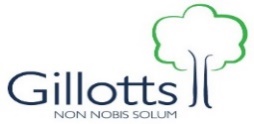 Please Take Note of the Following;In the case of the Creative Technologies subjects (Computing, Food and DT)  you will only have a maximum of one exam in their slot which will be in the subject you have studied in your last rotation (November-January). There will not be a Drama exam so this slot will be free for students who have been studying Drama in this rotation. A WeekMonday 1st FebruaryTuesday 2nd FebruaryWednesday 3rd FebruaryThursday 4th FebruaryFriday 5th FebruaryPeriod 1HistoryGeographyPeriod 2Maths FrenchGerman SciencePeriod 3Computing, Food or DT (Y side)MusicEnglishSpanish Period 4RSComputing, Food or DT (X side)Period 5